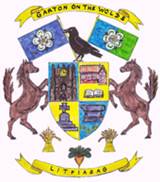 Garton on the Wolds Parish Councilgartonparishcouncil.eastriding.gov.ukDocument Reference 8/2020-215th February 2021Garton on the Wolds Parish Council – Minutes of the virtual meeting held on the 4thFebruary 2021 at 7.15 pm. Meeting closed at 21:10Signature of Chairman:Dated: 	PresentPresentCouncillor Alison BottenCouncillor Alison BottenABCouncillorCouncillorCouncillor Daniel WilsonCouncillor Daniel WilsonDWChairmanChairmanCouncillor Jonathan WatsonCouncillor Jonathan WatsonJWCouncillorCouncillorCouncillor Ian BellCouncillor Ian BellIBCouncillorCouncillorOfficersOfficersCatherine SimpsonCatherine SimpsonCSClerkClerkOthersOthersAction20/21-128PUBLIC OPEN FORUMPUBLIC OPEN FORUMPUBLIC OPEN FORUMThere were no members of the public present.There were no members of the public present.There were no members of the public present.20/21-129CO-OPTIONCO-OPTIONCO-OPTIONCllr Bell has potential candidates in mind and will update Council in due course.Cllr Bell has potential candidates in mind and will update Council in due course.Cllr Bell has potential candidates in mind and will update Council in due course.20/21-130APOLOGIESAPOLOGIESAPOLOGIESApologies were received from Cllr Steve Poessl and the reason approved.Apologies were received from Cllr Steve Poessl and the reason approved.Apologies were received from Cllr Steve Poessl and the reason approved.20/21-131DECLARATIONS OF INTERESTDECLARATIONS OF INTERESTDECLARATIONS OF INTERESTNone.None.None.20/21-132APPROVAL OF THE MINUTESAPPROVAL OF THE MINUTESAPPROVAL OF THE MINUTESRESOLVED:  That the minutes of the following meeting(s) be adopted as a true record:Ordinary meeting 7th January 2021 (JW/IB)RESOLVED:  That the minutes of the following meeting(s) be adopted as a true record:Ordinary meeting 7th January 2021 (JW/IB)RESOLVED:  That the minutes of the following meeting(s) be adopted as a true record:Ordinary meeting 7th January 2021 (JW/IB)20/21-133FINANCEThe following payments were approved (AB/JW):The monthly financial accounts for January were approved (JW/IB)The bank reconciliation for January was agreed and will be signed by Cllr Poessl (JW/AB).  20/21-134TELEPHONE BOX AND DEFIBRILLATORCllr Watson confirmed that replacement pads need to be ordered.RESOLVED: to order 2 sets of adult pads and 1set of child pads.ACTION: Clerk to order padsCS20/21-135PROPERTY APPEARANCE & MAINTENANCE ISSUESStation House fence – correspondence has been received from ERYC and a further update is now awaited.CS20/21-136SPEEDINGSafer Roads Humber have been in the village again.The Cross Parishes Safety Group has not arranged a meeting as yet. A lorry has turned over on Station Road between the A166 at Garton on the Wolds and the A614 Kirkburn. Cllr Botten queried whether improved signage had been discussed at the cross parishes meetings and Cllr Bell advised that it had.  The Clerk was asked to speak to ERYC on this subject and Cllr Botten will draft something to send.ACTION: Clerk to contact ERYCCS20/21-137GREEN LANE ISSUESIt was noted that the blocks have been replaced and the Clerk advised that this would  have been done by GLASS as agreed.  The Clerk was asked to request an additional 3 blocks, two for Elmswell Wold Farm and one for opposite the Vicarage.ACTION: Clerk to contact ERYCCS20/21-138WEBSITE & SOCIAL MEDIACllr Botten has been posting on the Facebook page and has received positive feedback from parishioners.20/21-139EXTERNAL MEETINGSNone.20/21-140GRANT FROM ERYC FOR TREESA grant offer was applied for and an offer received from ERYC for just under £5,000 in respect of trees for the village.  Unfortunately, whilst local landowners were initially behind the scheme, it was ultimately abandoned when it became clear that there were apparent issues with the project.20/21-141PLANNING21/00054/PLF – Driffield Show Ground – temporary change of use into caravan and camp site.RESOLVED: that members had no observations to make.20/21-142ADMINISTRATIONReplacement laptop - the Clerk has obtained a further quotation for a higher specification model from a local supplier.  RESOLVED: that the Clerk may purchase a laptop of her choice up to a value of £640.00 and the old one could be reformatted and donated to the school.The following were reviewed:Health and Safety Policy – it was agreed that this was out of date and so the Clerk will update and recirculate prior to the next meeting.Recording Policy – adoptedMedia Policy – adoptedEquality Policy – adoptedScheme of Publication – minor adjustments required and will be brought to the next meeting.Christmas Lights Risk Assessment – to be re-writtenVirtual Meeting Protocol – deferred to the next meetingCouncillor training – it was agreed that councillors may email the Clerk if they wish to attend a training session and a place will then be reserved.ERYC Code of Conduct – members had no comments to make.ACTION: Clerk to amend/update documents as required and circulate.20/21-143CORRESPONDENCE – for information onlyAll relevant emails have been circulated.20/21-144COUNCILLORS EXCHANGE & AGENDA ITEMS FOR NEXT MEETINGStanding Orders – review 20/21-145DATE OF NEXT MEETINGThe next meeting will take place virtually on the 4thMarch 2021.